追逐梵高国际美术大赛浙江组委会    壹关于第六届追逐梵高国际美术大赛全国总决赛延期举行的通知各参赛单位、选手、家长：党的十九大工作报告指出要全面推进艺术教育，提升学生审美素养。努力让每一个学生都能在参与中浸润健康的审美情趣和良好的艺术素养。追逐梵高国际美术大赛以“追逐梵高”的艺术精神为契机，通过绘画激发少年儿童的创造力，以新的视角和思维去“发现美”和“创造美”。总决赛原定于10月1日至4日在上海世博展览馆举行，由于受新冠肺炎疫情影响，中小学生原则上不能跨市出行。经全国组委会研究决定，第六届追逐梵高国际美术大赛全国总决赛延期至2021年8月1日至8月3日与第七届全国总决赛同时在上海世博展览馆举行。                                  贰关于推荐一、二等奖选手参加美院·展国际青年艺术展览的通知由于受新冠肺炎疫情影响，中小学生原则上不能跨市出行，为给广大热爱绘画选手一个展示的平台，组委会推荐在现场绘画活动中获得一二等奖的选手自愿参加“美院·展”国际青年艺术展览。展览背景：“美院·展”是由中国美术学院公共艺术研究院美育中⼼举办的国际⻘少年美术创作展系列活动，依靠国内外顶尖艺术院校以及机构的学术⽀持。“美院·展的初衷是以社会美育为核⼼，国内巡展、国内总展、国外巡展的形式，来提⾼⻘少年审美能⼒，激发青少年的艺术创造力。为了丰富作品展览和全方位的观展，本次艺术展设置线下艺术展馆展⽰，同时推⾏VR线上云端展览， 让⼤众⾜不出⼾也能畅汗淋漓的观看全国各地展览。主办单位：“美院·展”组委会中国美术学院公共艺术研究院美育中⼼  乐⼀国际艺术中⼼协办单位：中国美术学院公共艺术研究院 中欧国际⻘少年艺术交流中⼼ 达芬奇博物馆威尼斯美术学院展览地点：国内展览：杭州（宝⻰艺术中⼼、国际会展中⼼）收费：680元/件国际巡展：意⼤利——佛罗伦萨、⽇本——东京  收费：880元/件参展专业与要求：（本次现场绘画作品或者重新准备作品均可）参展作品统⼀尺⼨（展览为标准 8 开、4开纸张尺⼨，国画及书法 为 3*3 斗方儿童创意画、素描、色彩、动漫画等均可，画作表现形式不限。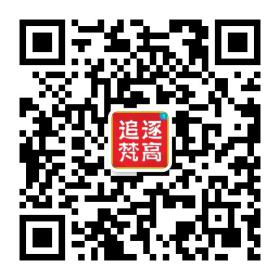 请联系自己报名机构报名或扫二维码联系组委会客服报名